1ـ اكتب صحيح  أوخطأ أمام كل عبارة : 2ـ أ ضع  علامة(×) في الخانة المناسبة :7- أذكر سلسلة غذائية من اختياري :  -   …………………….               …………………..              ……………………..9 ـ  أكتب تحت كل صورة حيوان وسط ونمط تنقله :بالتوفيقالمديرية الاقليمية بسيدي بنورالمؤسسة    :  …………………التقويم التشخيصي  في مادةالنشاط العلميالمستوى            :       الرابع الابتدائيالسم الكامل : .................................     .            ...................................ـ تتكون البذرة من القشرة والفلقتان والنبتة الصغيرة   ...............ـ البذور كائنات نباتية حية       ............ـ لإنبات البذور لا نحتاج الى الماء والحرارة              ...........ـ البذور لا تنتشر                ..............دقيقتفاحزيتعصيرهواءصلبسائلغاز3ـ أكمل العبارات التالية :   ـ نقيس الحرارة بــ .................…..   ـ درجة حرارة جسم الإنسان السليم هي ....…...درجة4 ـ أحيط أجزاء المحرار فيما يلي بخط مغلق : الحامل ـ الحرارة ـ الخزان ـ البرودة ـ السائل ـ الماء ـ الأنبوب5 ـ أذكر :              موصلا كهربائيا .................………..              عازلا كهربائيا .........................……6- أصل بين كل سن ووظيفته :8 ـ أكتب أسماء مكونات الدارة الكهربائية :……………………….………………………..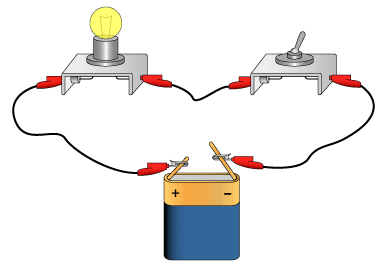 ………………………………………الحيوانات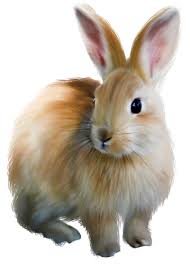 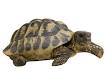 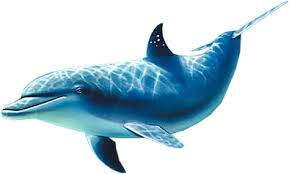 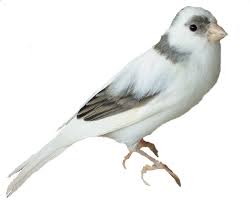 وسط التنقل…………………………………………………………………………………………………………نمط التنقل…………………………………………………………………………………………………………